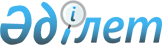 Ақжайық аудандық мәслихатының 2013 жылғы 27 желтоқсандағы № 16-1 "2014-2016 жылдарға арналған аудандық бюджет туралы" шешіміне өзгеріс енгізу туралы
					
			Күшін жойған
			
			
		
					Батыс Қазақстан облысы Ақжайық аудандық мәслихатының 2014 жылғы 10 қарашадағы № 24-1 шешімі. Батыс Қазақстан облысы Әділет департаментінде 2014 жылғы 19 қарашада № 3691 болып тіркелді. Күші жойылды - Батыс Қазақстан облысы Ақжайық аудандық мәслихатының 2015 жылғы 31 мамырдағы № 26-4 шешімімен      Ескерту. Күші жойылды - Батыс Қазақстан облысы Ақжайық аудандық мәслихатының 31.03.2015 № 26-4 шешімімен

      Қазақстан Республикасының 2008 жылғы 4 желтоқсандағы Бюджет кодексіне, Қазақстан Республикасының 2001 жылғы 23 қаңтардағы "Қазақстан Республикасындағы жергілікті мемлекеттік басқару және өзін-өзі басқару туралы" Заңына сәйкес, Ақжайық аудандық мәслихаты ШЕШІМ ҚАБЫЛДАДЫ:

      1. Ақжайық аудандық мәслихатының 2013 жылғы 27 желтоқсандағы № 16-1 "2014-2016 жылдарға арналған аудандық бюджет туралы" шешіміне (Нормативтік құқықтық актілерді мемлекеттік тіркеу тізілімінде № 3405 тіркелген, 2014 жылғы 23 қаңтардағы "Жайық таңы" газетінде жарияланған) мынадай өзгеріс енгізілсін:
       1-тармақ мынадай редакцияда жазылсын:

      "1. 2014-2016 жылдарға арналған аудандық бюджет 1, 2, және 3 қосымшаларға сәйкес, соның ішінде 2014 жылға келесі көлемдерде бекітілсін:

      1) кірістер – 4 945 012 мың теңге:
      салықтық түсімдер – 806 943 мың теңге;

      салықтық емес түсімдер – 4 065 мың теңге;

      негізгі капиталды сатудан түсетін түсімдер – 5 460 мың теңге;

      трансферттер түсімі – 4 128 544 мың теңге;

      2) шығындар – 4 902 078 мың теңге;
      3) таза бюджеттік кредиттеу – 72 391 мың теңге:
      бюджеттік кредиттер – 72 391 мың теңге;

      бюджеттік кредиттерді өтеу – 0 мың теңге

      қаржы активтерімен операциялар бойынша сальдо – 31 453 мың теңге:

      қаржы активтерін сатып алу – 31 453 мың теңге;

      мемлекеттің қаржы активтерін сатудан түсетін түсімдер – 0 мың теңге;

      4) бюджет тапшылығы (профициті) – -60 910 мың теңге;
      бюджет тапшылығын қаржыландыру (профицитін пайдалану) – 60 910 мың теңге:
      қарыздар түсімі – 72 228 мың теңге;

      қарыздарды өтеу – 12 342 мың теңге;

      бюджет қаражатының пайдаланатынын қалдықтары – 1 024 мың теңге.";

      аталған шешімнің 1-қосымшасы  осы шешімнің қосымшасына сәйкес жаңа редакцияда жазылсын.

      2. Аудандық мәслихат аппаратының ұйымдастыру бөлімінің басшысы (Т. Горбунова) осы шешімнің әділет органдарында мемлекеттік тіркелуін, "Әділет" ақпараттық-құқықтық жүйесінде және бұқаралық ақпарат құралдарында оның ресми жариялануын қамтамасыз етсін.
      3. Осы шешім 2014 жылдың 1 қаңтарынан бастап қолданысқа енгізіледі.


 2014 жылғы арналған аудандық бюджет      мың теңге

      мың теңге


					© 2012. Қазақстан Республикасы Әділет министрлігінің «Қазақстан Республикасының Заңнама және құқықтық ақпарат институты» ШЖҚ РМК
				
      Сессия төрайымы

С. Уразова

      Мәслихат хатшысы

Д. Жақсыбаев
Ақжайық аудандық
мәслихатының
2014 жылғы 10 қарашадағы № 24-1 шешіміне
қосымшаАқжайық аудандық
мәслихатының
2013 жылғы 27 желтоқсандағы № 16-1 шешіміне
1-қосымшаСанаты

Санаты

Санаты

Санаты

Санаты

Сома

Сыныбы

Сыныбы

Сыныбы

Сыныбы

Сома

Ішкі сыныбы

Ішкі сыныбы

Ішкі сыныбы

Сома

Ерекшелігі

Ерекшелігі

Сома

Атауы

Сома

1) Кірістер

4 945 012

1

Салықтық түсімдер

806 943

01

Табыс салығы

207 139

2

Жеке табыс салығы

207 139

03

Әлеуметтік салық

192 533

1

Әлеуметтік салық

192 533

04

Меншікке салынатын салықтар

394 184

1

Мүлікке салынатын салықтар

347 475

3

Жер салығы

1 707

4

Көлік құралдарына салынатын салық

43 090

5

Бірыңғай жер салығы

1 912

05

Тауарларға, жұмыстарға және қызметтерге салынатын ішкі салықтар

10 378

2

Акциздер

3 242

3

Табиғи және басқа да ресурстарды пайдаланғаны үшін түсетін түсімдер

2 400

4

Кәсіпкерлік және кәсіби қызметті жүргізгені үшін алынатын алымдар

4 736

07

Басқа да салықтар

0

1

Басқа да салықтар

0

08

Заңдық мәнді іс-әрекеттерді жасағаны және (немесе) оған уәкілеттігі бар мемлекеттік органдар немесе лауазымды адамдар құжаттар бергені үшін алынатын міндетті төлемдер

2 709

1

Мемлекеттік баж

2 709

2

Салықтық емес түсімдер

4 065

01

Мемлекеттік меншіктен түсетін кірістер

3 665

1

Мемлекеттік кәсіпорындардың таза кірісі бөлігінің түсімдері

2 565

5

Мемлекет меншігіндегі мүлікті жалға беруден түсетін кірістер

1 100

02

Мемлекеттік бюджеттен қаржыландырылатын мемлекеттік мекемелердің тауарларды (жұмыстарды, қызметтерді) өткізуінен түсетін түсімдер

0

1

Мемлекеттік бюджеттен қаржыландырылатын мемлекеттік мекемелердің тауарларды (жұмыстарды, қызметтерді) өткізуінен түсетін түсімдер

0

04

Мемлекеттік бюджеттен қаржыландырылатын, сондай-ақ Қазақстан Республикасы Ұлттық Банкінің бюджетінен (шығыстар сметасынан) ұсталатын және қаржыландырылатын мемлекеттік мекемелер салатын айыппұлдар, өсімпұлдар, санкциялар, өндіріп алулар

0

1

Мұнай секторы ұйымдарынан түсетін түсімдерді қоспағанда, мемлекеттік бюджеттен қаржыландырылатын, сондай-ақ Қазақстан Республикасы Ұлттық Банкінің бюджетінен (шығыстар сметасынан) ұсталатын және қаржыландырылатын мемлекеттік мекемелер салатын айыппұлдар, өсімпұлдар, санкциялар, өндіріп алулар

0

06

Өзге де салықтық емес түсімдер

400

1

Өзге де салықтық емес түсімдер

400

3

Негізгі капиталды сатудан түсетін түсімдер

5 460

01

Мемлекеттік мекемелерге бекітілген мемлекеттік мүлікті сату

2 360

1

Мемлекеттік мекемелерге бекітілген мемлекеттік мүлікті сату

2 360

03

Жерді және материалдық емес активтерді сату

3 100

1

Жерді сату

3 100

4

Трансферттер түсімі

4 128 544

02

Мемлекеттік басқарудың жоғары тұрған органдарынан түсетін трансферттер

4 128 544

2

Облыстық бюджеттен түсетін трансферттер

4 128 544

03

Облыстардың, Астана және Алматы қалаларының бюджеттеріне берілетін трансферттер

0

1

Облыстық бюджеттің, Астана және Алматы қалалары бюджеттерінің басқа облыстық бюджеттермен, Астана және Алматы қалаларының бюджеттерімен өзара қатынастары

0

Функционалдық топФункционалдық топФункционалдық топФункционалдық топФункционалдық топСомаКіші функцияКіші функцияКіші функцияКіші функцияСомаБюджеттік бағдарламалардың әкімшісіБюджеттік бағдарламалардың әкімшісіБюджеттік бағдарламалардың әкімшісіСомаБағдарламаБағдарламаСомаАтауыСома2) Шығындар

4 902 078

01

Жалпы сипаттағы мемлекеттік қызметтер 

363 519

1

Мемлекеттiк басқарудың жалпы функцияларын орындайтын өкiлдi, атқарушы және басқа органдар

337 100

112

Аудан (облыстық маңызы бар қала) мәслихатының аппараты

16 888

001

Аудан (облыстық маңызы бар қала) мәслихатының қызметін қамтамасыз ету жөніндегі қызметтер

16 888

003

Мемлекеттік органның күрделі шығыстары

0

122

Аудан (облыстық маңызы бар қала) әкімінің аппараты

63 712

001

Аудан (облыстық маңызы бар қала) әкімінің қызметін қамтамасыз ету жөніндегі қызметтер

63 417

003

Мемлекеттік органның күрделі шығыстары

295

123

Қаладағы аудан, аудандық маңызы бар қала, кент, ауыл, ауылдық округ әкімінің аппараты

256 500

001

Қаладағы аудан, аудандық маңызы бар қала, кент, ауыл, ауылдық округ әкімінің қызметін қамтамасыз ету жөніндегі қызметтер

239 867

022

Мемлекеттік органның күрделі шығыстары

16 633

2

Қаржылық қызмет

4 058

459

Ауданның (облыстық маңызы бар қаланың) экономика және қаржы бөлімі

4 058

003

Салық салу мақсатында мүлікті бағалауды жүргізу

851

011

Коммуналдық меншікке түскен мүлікті есепке алу, сақтау, бағалау және сату 

617

028

Коммуналдық меншікке мүлікті сатып алу 

2 590

9

Жалпы сипаттағы өзге де мемлекеттік қызметтер 

22 361

459

Ауданның (облыстық маңызы бар қаланың) экономика және қаржы бөлімі

21 401

001

Ауданның (облыстық маңызы бар қаланың) экономикалық саясаттың қалыптастыру мен дамыту, мемлекеттік жоспарлау, бюджеттік атқару және коммуналдық меншігін басқару саласындағы мемлекеттік саясатты іске асыру жөніндегі қызметтер

20 712

015

Мемлекеттік органның күрделі шығыстары

689

466

Ауданның (облыстық маңызы бар қаланың) сәулет, қала құрылысы және құрылыс бөлімі

960

040

Мемлекеттік органдардың объектілерін дамыту

960

02

Қорғаныс

3 217

1

Әскери мұқтаждар

3 217

122

Аудан (облыстық маңызы бар қала) әкімінің аппараты

3 217

005

Жалпыға бірдей әскери міндетті атқару шеңберіндегі іс-шаралар

3 217

2

Төтенше жағдайлар жөніндегі жұмыстарды ұйымдастыру

0

122

Аудан (облыстық маңызы бар қала) әкімінің аппараты

0

006

Аудан (облыстық маңызы бар қала) ауқымындағы төтенше жағдайлардың алдын алу және оларды жою

 0

04

Білім беру

2 878 535

1

Мектепке дейiнгi тәрбие және оқыту

210 304

464

Ауданның (облыстық маңызы бар қаланың) білім бөлімі

210 304

009

Мектепке дейінгі тәрбие мен оқыту ұйымдарының қызметін қамтамасыз ету

201 627

040

Мектепке дейінгі білім беру ұйымдарында мемлекеттік білім беру тапсырысын іске асыруға

8 677

2

Бастауыш, негізгі орта және жалпы орта білім беру

2 476 411

464

Ауданның (облыстық маңызы бар қаланың) білім бөлімі

2 476 411

003

Жалпы білім беру

2 311 158

006

Балаларға қосымша білім беру

165 253

9

Бiлiм беру саласындағы өзге де қызметтер

191 820

464

Ауданның (облыстық маңызы бар қаланың) білім бөлімі

187 566

001

Жергілікті деңгейде білім беру саласындағы мемлекеттік саясатты іске асыру жөніндегі қызметтер

13 628

005

Ауданның (облыстық маңызы бар қаланың) мемлекеттік білім беру мекемелер үшін оқулықтар мен оқу-әдiстемелiк кешендерді сатып алу және жеткізу

26 473

007

Аудандық (қалалық) ауқымдағы мектеп олимпиадаларын және мектептен тыс іс-шараларды өткiзу

1 286

012

Мемлекеттік органның күрделі шығыстары

 0

015

 Жетім баланы (жетім балаларды) және ата-аналарының қамқорынсыз қалған баланы (балаларды) күтіп-ұстауға қамқоршыларға (қорғаншыларға) ай сайынға ақшалай қаражат төлемі

9 362

020

 Үйде оқытылатын мүгедек балаларды жабдықтармен, бағдарламалық қамтамасыз етумен қамту 

 0

067

Ведомстволық бағыныстағы мемлекеттік мекемелерінің және ұйымдарының күрделі шығыстары

136 817

466

Ауданның (облыстық маңызы бар қаланың) сәулет, қала құрылысы және құрылыс бөлімі

4 254

037

Білім беру объектілерін салу және реконструкциялау

4 254

05

Денсаулық сақтау

0

9

Денсаулық сақтау саласындағы өзге де қызметтер

0

123

Қаладағы аудан, аудандық маңызы бар қала, кент, ауыл, ауылдық округ әкімінің аппараты

0

002

Шұғыл жағдайларда сырқаты ауыр адамдарды дәрігерлік көмек көрсететін ең жақын денсаулық сақтау ұйымына дейін жеткізуді ұйымдастыру

 0

06

Әлеуметтiк көмек және әлеуметтiк қамсыздандыру

282 642

2

Әлеуметтiк көмек

248 824

451

Ауданның (облыстық маңызы бар қаланың) жұмыспен қамту және әлеуметтік бағдарламалар бөлімі

248 824

002

Жұмыспен қамту бағдарламасы

64 126

005

Мемлекеттік атаулы әлеуметтік көмек 

17 354

006

Тұрғын үйге көмек көрсету

1 560

007

Жергілікті өкілетті органдардың шешімі бойынша мұқтаж азаматтардың жекелеген топтарына әлеуметтік көмек

33 533

010

Үйден тәрбиеленіп оқытылатын мүгедек балаларды материалдық қамтамасыз ету

2 826

014

Мұқтаж азаматтарға үйде әлеуметтік көмек көрсету

41 495

016

18 жасқа дейінгі балаларға мемлекеттік жәрдемақылар

77 489

017

Мүгедектерді оңалту жеке бағдарламасына сәйкес, мұқтаж мүгедектерді міндетті гигиеналық құралдармен және ымдау тілі мамандарының қызмет көрсетуін, жеке көмекшілермен қамтамасыз ету

10 441

023

Жұмыспен қамту орталықтарының қызметін қамтамасыз ету

0

9

Әлеуметтік көмек және әлеуметтік қамтамасыз ету салаларындағы өзге де қызметтер

33 818

451

Ауданның (облыстық маңызы бар қаланың) жұмыспен қамту және әлеуметтік бағдарламалар бөлімі

33 355

001

Жергілікті деңгейде халық үшін әлеуметтік бағдарламаларды жұмыспен қамтуды қамтамасыз етуді іске асыру саласындағы мемлекеттік саясатты іске асыру жөніндегі қызметтер

31 069

011

Жәрдемақыларды және басқа да әлеуметтік төлемдерді есептеу, төлеу мен жеткізу бойынша қызметтерге ақы төлеу

2 286

021

Мемлекеттік органның күрделі шығыстары 

 0

458

Ауданның (облыстық маңызы бар қаланың) тұрғын үй-коммуналдық шаруашылығы, жолаушылар көлігі және автомобиль жолдары бөлімі

463

050

Мүгедектердің құқықтарын қамтамасыз ету және өмір сүру сапасын жақсарту жөніндегі іс-шаралар жоспарын іске асыру

463

07

Тұрғын үй-коммуналдық шаруашылық

728 847

1

Тұрғын үй шаруашылығы

165 714

457

Ауданның (облыстық маңызы бар қаланың) мәдениет, тілдерді дамыту, дене шынықтыру және спорт бөлімі

0

024

Жұмыспен қамту 2020 жол картасы бойынша қалаларды және ауылдық елді мекендерді дамыту шеңберінде объектілерді жөндеу

0

458

Ауданның (облыстық маңызы бар қаланың) тұрғын үй-коммуналдық шаруашылығы, жолаушылар көлігі және автомобиль жолдары бөлімі

0

031

Кондоминиум объектісіне техникалық паспорттар дайындау

 0

464

Ауданның (облыстық маңызы бар қаланың) білім бөлімі

0

026

Жұмыспен қамту 2020 жол картасы бойынша қалаларды және ауылдық елді мекендерді дамыту шеңберінде объектілерді жөндеу

0

466

Ауданның (облыстық маңызы бар қаланың) сәулет, қала құрылысы және құрылыс бөлімі

168 228

003

Мемлекеттік коммуналдық тұрғын үй қорының тұрғын үйін жобалау, салу және (немесе) сатып алу

22 029

004

Инженерлік коммуникациялық инфрақұрылымды жобалау, дамыту, жайластыру және (немесе) сатып алу

143 685

2

Коммуналдық шаруашылық

537 766

123

Қаладағы аудан, аудандық маңызы бар қала, кент, ауыл, ауылдық округ әкімінің аппараты

761

014

Елді мекендерді сумен жабдықтауды ұйымдастыру

761

458

Ауданның (облыстық маңызы бар қаланың) тұрғын үй-коммуналдық шаруашылығы, жолаушылар көлігі және автомобиль жолдары бөлімі

90

012

Сумен жабдықтау және су бұру жүйесінің жұмыс істеуі

90

466

Ауданның (облыстық маңызы бар қаланың) сәулет, қала құрылысы және құрылыс бөлімі

536 915

006

Сумен жабдықтау және су бұру жүйесін дамыту

 0

058

Елді мекендердегі сумен жабдықтау және су бұру жүйелерін дамыту

536 915

3

Елді-мекендерді абаттандыру

25 367

123

Қаладағы аудан, аудандық маңызы бар қала, кент, ауыл, ауылдық округ әкімінің аппараты

24 305

008

Елді мекендердегі көшелерді жарықтандыру

11 840

009

Елді мекендердің санитариясын қамтамасыз ету

371

011

Елді мекендерді абаттандыру мен көгалдандыру

12 094

458

Ауданның (облыстық маңызы бар қаланың) тұрғын үй-коммуналдық шаруашылығы, жолаушылар көлігі және автомобиль жолдары бөлімі

578

016

Елді мекендердің санитариясын қамтамасыз ету

 0

018

Елді мекендерді абаттандыру және көгалдандыру

578

466

Ауданның (облыстық маңызы бар қаланың) сәулет, қала құрылысы және құрылыс бөлімі

484

007

Қаланы және елді мекендерді абаттандыруды дамыту

484

08

Мәдениет, спорт, туризм және ақпараттық кеңістік

412 347

1

Мәдениет саласындағы қызмет

241 908

457

Ауданның (облыстық маңызы бар қаланың) мәдениет, тілдерді дамыту, дене шынықтыру және спорт бөлімі

241 908

003

Мәдени-демалыс жұмысын қолдау

241 908

2

Спорт

21 677

457

Ауданның (облыстық маңызы бар қаланың) мәдениет, тілдерді дамыту, дене шынықтыру және спорт бөлімі

21 677

009

Аудандық (облыстық маңызы бар қалалық) деңгейде спорттық жарыстар өткізу

16 237

010

Әртүрлi спорт түрлерi бойынша аудан (облыстық маңызы бар қала) құрама командаларының мүшелерiн дайындау және олардың облыстық спорт жарыстарына қатысуы

5 440

3

Ақпараттық кеңiстiк

121 158

456

Ауданның (облыстық маңызы бар қаланың) ішкі саясат бөлімі

11 078

002

Газеттер мен журналдар арқылы мемлекеттік ақпараттық саясат жүргізу жөніндегі қызметтер

4 835

005

Телерадио хабарларын тарату арқылы мемлекеттік ақпараттық саясатты жүргізу жөніндегі қызметтер

6 243

457

Ауданның (облыстық маңызы бар қаланың) мәдениет, тілдерді дамыту, дене шынықтыру және спорт бөлімі

110 080

006

Аудандық (қалалық) кітапханалардың жұмыс істеуі

110 080

9

Мәдениет, спорт, туризм және ақпараттық кеңiстiктi ұйымдастыру жөнiндегi өзге де қызметтер

27 604

456

Ауданның (облыстық маңызы бар қаланың) ішкі саясат бөлімі

17 813

001

Жергілікті деңгейде ақпарат, мемлекеттілікті нығайту және азаматтардың әлеуметтік сенімділігін қалыптастыру саласында мемлекеттік саясатты іске асыру жөніндегі қызметтер

11 422

003

Жастар саясаты саласында іс-шараларды іске асыру

6 391

006

Мемлекеттік органның күрделі шығыстары 

 0

457

Ауданның (облыстық маңызы бар қаланың) мәдениет, тілдерді дамыту, дене шынықтыру және спорт бөлімі

9 791

001

Жергілікті деңгейде мәдениет, тілдерді дамыту, дене шынықтыру және спорт саласындағы мемлекеттік саясатты іске асыру жөніндегі қызметтер

9 606

014

Мемлекеттік органның күрделі шығыстары 

0

032

Ведомстволық бағыныстағы мемлекеттік мекемелерінің және ұйымдарының күрделі шығыстары

185

10

Ауыл, су, орман, балық шаруашылығы, ерекше қорғалатын табиғи аумақтар, қоршаған ортаны және жануарлар дүниесін қорғау, жер қатынастары

162 161

1

Ауыл шаруашылығы

55 870

459

Ауданның (облыстық маңызы бар қаланың) экономика және қаржы бөлімі

14 390

099

Мамандардың әлеуметтік көмек көрсетуі жөніндегі шараларды іске асыру

14 390

462

Ауданның (облыстық маңызы бар қаланың) ауыл шаруашылығы бөлімі

21 164

001

Жергілікті деңгейде ауыл шаруашылығы саласындағы мемлекеттік саясатты іске асыру жөніндегі қызметтер

18 959

006

Мемлекеттік органның күрделі шығыстары

2 205

473

Ауданның (облыстық маңызы бар қаланың) ветеринария бөлімі

20 316

001

Жергілікті деңгейде ветеринария саласындағы мемлекеттік саясатты іске асыру жөніндегі қызметтер

1 552

003

Мемлекеттік органның күрделі шығыстары

2 449

008

Алып қойылатын және жойылатын ауру жануарлардың, жануарлардан алынатын өнімдер мен шикізаттың құнын иелеріне өтеу

16 315

475

Ауданның (облыстық маңызы бар қаланың) кәсіпкерлік, ауыл шаруашылығы және ветеринария бөлімі

0

007

Қаңғыбас иттер мен мысықтарды аулауды және жоюды ұйымдастыру

 0

008

Алып қойылатын және жойылатын ауру жануарлардың, жануарлардан алынатын өнімдер мен шикізаттың құнын иелеріне өтеу

0

6

Жер қатынастары

10 390

463

Ауданның (облыстық маңызы бар қаланың) жер қатынастары бөлімі

10 390

001

Аудан (облыстық маңызы бар қала) аумағында жер қатынастарын реттеу саласындағы мемлекеттік саясатты іске асыру жөніндегі қызметтер

10 390

007

Мемлекеттік органның күрделі шығыстары

0

9

Ауыл, су, орман, балық шаруашылығы, қоршаған ортаны қорғау және жер қатынастары саласындағы басқа да қызметтер

95 901

473

Ауданның (облыстық маңызы бар қаланың) ветеринария бөлімі

95 901

011

Эпизоотияға қарсы іс-шаралар жүргізу

95 901

475

Ауданның (облыстық маңызы бар қаланың) кәсіпкерлік, ауыл шаруашылығы және ветеринария бөлімі

0

013

Эпизоотияға қарсы іс-шаралар жүргізу

0

11

Өнеркәсіп, сәулет, қала құрылысы және құрылыс қызметі 

11 600

2

Сәулет, қала құрылысы және құрылыс қызметі

11 600

466

Ауданның (облыстық маңызы бар қаланың) сәулет, қала құрылысы және құрылыс бөлімі

11 600

001

Құрылыс, облыс қалаларының, аудандарының және елді мекендерінің сәулеттік бейнесін жақсарту саласындағы мемлекеттік саясатты іске асыру және ауданның (облыстық маңызы бар қаланың) аумағын оңтайла және тиімді қала құрылыстық игеруді қамтамасыз ету жөніндегі қызметтер 

11 600

015

Мемлекеттік органның күрделі шығыстары 

0

12

Көлік және коммуникация 

5 434

1

Автомобиль көлігі

5 434

123

Қаладағы аудан, аудандық маңызы бар қала, кент, ауыл, ауылдық округ әкімінің аппараты

1 303

013

Аудандық маңызы бар қалаларда, кенттерде, ауылдарда, ауылдық округтерде автомобиль жолдарының жұмыс істеуін қамтамасыз ету

1 303

458

Ауданның (облыстық маңызы бар қаланың) тұрғын үй-коммуналдық шаруашылығы, жолаушылар көлігі және автомобиль жолдары бөлімі

4 131

023

Автомобиль жолдарының жұмыс істеуін қамтамасыз ету

80

045

Аудандық маңызы бар автомобиль жолдарын және елді-мекендердің көшелерін күрделі және орташа жөндеу

4 051

13

Басқалар

52 392

3

Кәсіпкерлік қызметті қолдау және бәсекелестікті қорғау

1 724

469

Ауданның (облыстық маңызы бар қаланың) кәсіпкерлік бөлімі

1 724

001

Жергілікті деңгейде кәсіпкерлік пен өнеркәсіпті дамыту саласындағы мемлекеттік саясатты іске асыру жөніндегі қызметтер

1 539

004

Мемлекеттік органның күрделі шығыстары

185

9

Басқалар

50 668

123

Қаладағы аудан, аудандық маңызы бар қала, кент, ауыл, ауылдық округ әкімінің аппараты

15 549

040

"Өңірлерді дамыту" Бағдарламасы шеңберінде өңірлерді экономикалық дамытуға жәрдемдесу бойынша шараларды іске асыру

15 549

457

Ауданның (облыстық маңызы бар қаланың) мәдениет, тілдерді дамыту, дене шынықтыру және спорт бөлімі

0

040

"Өңірлерді дамыту" Бағдарламасы шеңберінде өңірлерді экономикалық дамытуға жәрдемдесу бойынша шараларды іске асыру

 0

458

Ауданның (облыстық маңызы бар қаланың) тұрғын үй-коммуналдық шаруашылығы, жолаушылар көлігі және автомобиль жолдары бөлімі

22 018

001

Жергілікті деңгейде тұрғын үй-коммуналдық шаруашылығы, жолаушылар көлігі және автомобиль жолдары саласындағы мемлекеттік саясатты іске асыру жөніндегі қызметтер

9 768

013

Мемлекеттік органның күрделі шығыстары

 1000

040

"Өңірлерді дамыту" Бағдарламасы шеңберінде өңірлерді экономикалық дамытуға жәрдемдесу бойынша шараларды іске асыру

11 250

459

Ауданның (облыстық маңызы бар қаланың) экономика және қаржы бөлімі

13 101

012

Ауданның (облыстық маңызы бар қаланың) жергілікті атқарушы органының резерві 

13 101

475

Ауданның (облыстық маңызы бар қаланың) кәсіпкерлік, ауыл шаруашылығы және ветеринария бөлімі

0

001

Жергілікті деңгейде кәсіпкерлікті, ауыл шаруашылығы мен ветеринарияны дамыту саласындағы мемлекеттік саясатты іске асыру жөніндегі қызметтер

0

003

Мемлекеттік органның күрделі шығыстары

0

14

Борышқа қызмет көрсету

20

1

Борышқа қызмет көрсету

20

459

Ауданның (облыстық маңызы бар қаланың) экономика және қаржы бөлімі

20

021

Жергілікті атқарушы органдардың облыстық бюджеттен қарыздар бойынша сыйақылар мен өзге де төлемдерді төлеу бойынша борышына қызмет көрсету 

20

15

Трансферттер

1 364

1

Трансферттер

1 364

459

Ауданның (облыстық маңызы бар қаланың) экономика және қаржы бөлімі

1 364

006

Нысаналы пайдаланылмаған (толық пайдаланылмаған) трансферттерді қайтару

1 364

016

Нысаналы мақсатқа сай пайдаланылмаған нысаналы трансферттерді қайтару

0

024

Мемлекеттік органдардың функцияларын мемлекеттік басқарудың төмен тұрған деңгейлерінен жоғарғы деңгейлерге беруге байланысты жоғары тұрған бюджеттерге берілетін ағымдағы нысаналы трансферттер

 0

3)Таза бюджеттік кредиттеу

72 391

10

Ауыл, су, орман, балық шаруашылығы, ерекше қорғалатын табиғи аумақтар, қоршаған ортаны және жануарлар дүниесін қорғау, жер қатынастары

72 391

1

Ауыл шаруашылығы

72 391

459

Ауданның (облыстық маңызы бар қаланың) экономика және қаржы бөлімі

72 391

018

Мамандарды әлеуметтік қолдау шараларын іске асыруға берілетін бюджеттік кредиттер

72 391

4)Қаржы активтермен операциялар бойынша сальдо

31 453

13

Басқалар

31 453

9

Басқалар

31 453

458

Ауданның (облыстық маңызы бар қаланың) тұрғын үй-коммуналдық шаруашылығы, жолаушылар көлігі және автомобиль жолдары бөлімі

31 453

060

Мамандандырылған уәкілетті ұйымдардың жарғылық капиталдарын ұлғайту

25 453

065

Заңды тұлғалардың жарғылық капиталын қалыптастыру немесе ұлғайту

6000

459

Ауданның (облыстық маңызы бар қаланың) экономика және қаржы бөлімі

0

014

Заңды тұлғалардың жарғылық капиталын қалыптастыру немесе ұлғайту

0

5) Бюджет тапшылығы (профициті)

-60 910

6) Бюджет тапшылығын қаржыландыру (профицитін пайдалану) 

60 910

7

Қарыздар түсімі

72 228

01

Мемлекеттік ішкі қарыздар

72 228

2

Қарыз алу келісім-шарттары

72 228

03

Ауданның (облыстық маңызы бар қаланың) жергілікті атқарушы органы алатын қарыздар

72 228

16

Қарыздарды өтеу

12 342

1

Қарыздарды өтеу

12 342

459

Ауданның (облыстық маңызы бар қаланың) экономика және қаржы бөлімі

12 342

005

Жергілікті атқарушы органның жоғары тұрған бюджет алдындағы борышын өтеу

12 342

022

Жергілікті бюджеттен бөлінген пайдаланылмаған бюджеттік кредиттерді қайтару

 0

8

Бюджет қаражаттарының пайдаланылатын қалдықтары

1024

01

Бюджет қаражаты қалдықтары

1024

1

Бюджет қаражатының бос қалдықтары

1024

01

Бюджет қаражатының бос қалдықтары

1024

